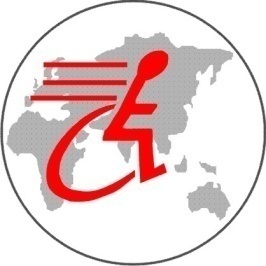 Нижегородская региональная общественная организация культурно, социально-трудовой реабилитации инвалидов опорников и колясочников«ИНВАТУР»Тел.(831)2270-123,+7903-607-0183,+7904-915-6573.invatur@list.ru.www.invatur-nn.ru.24.11.2016ИНФОРМАЦИОННОЕ ПИСЬМО                В Нижегородской области проводятся личное первенства  по шахматам  «Белая лошадь»          Нижегородской области среди детей школ с инклюзивным образованием  и спортсменов с         поражением опорно-двигательного аппарата 08 февраля 2017г по адресу:           г. Нижний Новгород  ул. Василия Иванова д.15.       Транспортные расходы до места проведения соревнований за счёт командирующих организаций или спортсмена.Регистрация спортсменов проводиться как предварительно, так и перед началом соревнований.Срок предоставления заявок до 01.02.2017.              Соревнования проводятся согласно Правилам вида спорта, утверждённым  приказом         Минспорта России в зависимости от количества участников в каждой группе на усмотрение         судейской коллегии. Контроль времени на обдумывание  партии устанавливается судейской         коллегией в зависимости от количества участников. В зависимости от количества участников,        прибывших на спортивное соревнование, ГСК имеет право внести изменения в форму         проведения  соревнования.Главный судья соревнований –Овсянникова Елена Валерьевна. Главный секретарь – Козина Любовь ВасильевнаКонт. тел.: 8-903-607-01-83 Андрей Буланов                    8-950-602-49-36 Иван КоноваловЗаявки направлять E-mail: invatur@list.ruС уважением,
Председатель
НРООИ «ИНВАТУР»	/Буланов А.С./